  BULLETIN  individuel  de PRE-INSCRIPTION       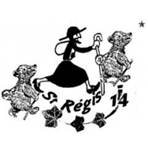 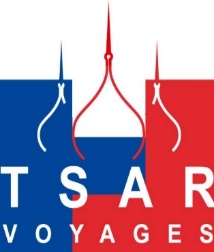 au PELERINAGE ST REGIS 2021   :   du ME.11  au  ME.25 AOUT(sous réserve de disponibilité des vols aériens)à retourner dès à présent à : Sr Catherine DEOM, Cté Notre-Dame de Fidélité40 rue du Bout Varin - 14440 Douvres la DélivrandeTél : (+33) 06.67.30.69.15 Courriel: srcatherinevf@wanadoo.frCamp.Saint.Régis@congregation-notre-dame-de-fidelite.com « Après avoir pris connaissance des conditions, je me pré-inscris au pèlerinage SAINT REGIS 2021. »Merci de joindre votre photocopie de passeport avec ce bulletin.La période de validité de votre passeport doit excéder de 6 mois la date du retour, Il doit donc être valide au moins jusqu’au 26 février 2022.Fait à …………………………	 	le ……………….SignatureNom et prénom : ____________________________________________Date de naissance : _______________    Nationalité : _______________Adresse : ___________________________________________________Code Postal : ________ Ville : _____________ Pays : ________________Tél. :________________Portable / GSM : __________________________Courriel : _____________________________________________________Personne à prévenir en cas d’urgence : _____________________________Tél : ______________________________________________________